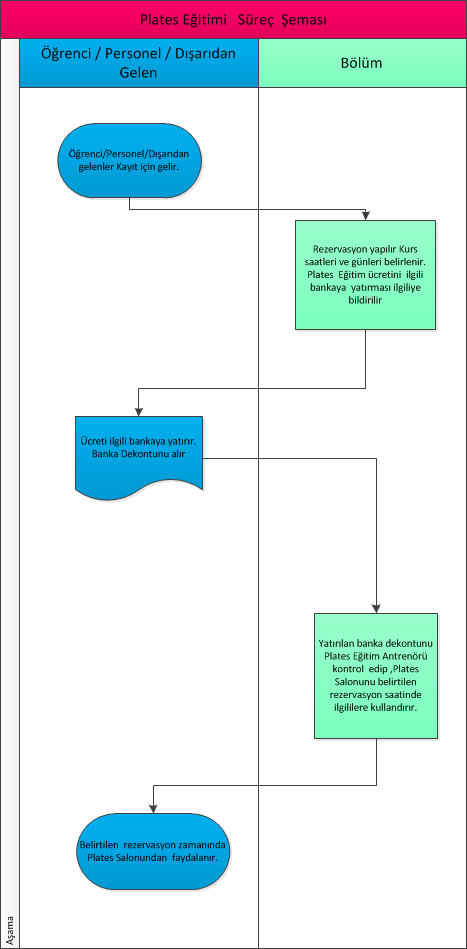 SÜREÇ ADI:Plates Eğitim SüreciPlates Eğitim SüreciSÜRECİNSORUMLULARI:Ekrem BUDAK        S.K.S Daire Bşk
Davut BOZGEYİK           Şube Müdürü 
Ayfer CAN               Plates ÖğretmeniEkrem BUDAK        S.K.S Daire Bşk
Davut BOZGEYİK           Şube Müdürü 
Ayfer CAN               Plates ÖğretmeniÜST SÜRECİ: Spor Etkinlikler Düzenleme ve Uygulama Süreci Spor Etkinlikler Düzenleme ve Uygulama SüreciSÜRECİN AMACI:Üniversitemiz Plates  Merkezinde ;  Üniversitemiz  öğrencileri, personeli  ve dışarıdan müracaat eden kişiler için ücret karşılığı  kullandırılarak  sportif  faaliyetlerin yapılması  ve gelir elde  edilmesi.Üniversitemiz Plates  Merkezinde ;  Üniversitemiz  öğrencileri, personeli  ve dışarıdan müracaat eden kişiler için ücret karşılığı  kullandırılarak  sportif  faaliyetlerin yapılması  ve gelir elde  edilmesi.SÜREÇ SINIRLARI:Günlük tekrar eden faaliyetler.Günlük tekrar eden faaliyetler.SÜREÇ ADIMLARI:Öğrenci, Personel  ve dışarıdan müracaat edenler için rezervasyon
yapılır. Ücreti bankaya  yatırır. Yatırılan banka dekontu  ilgili  görevlice  kontrol edilerek, rezervasyon saatinde talep edilen kişilere kullandırılır.Öğrenci, Personel  ve dışarıdan müracaat edenler için rezervasyon
yapılır. Ücreti bankaya  yatırır. Yatırılan banka dekontu  ilgili  görevlice  kontrol edilerek, rezervasyon saatinde talep edilen kişilere kullandırılır.SÜREÇ PERFORMANSGÖSTERGELERİPerformans GöstergesiÖlçüm YöntemiSÜREÇ PERFORMANSGÖSTERGELERİGünlük Gerçekleşen  Plates  Salonu  kullanılma sayısı.Yılda 12 kere (Aylık dönemler)